 Vadovaudamasi Lietuvos Respublikos vietos savivaldos įstatymo 16 straipsnio 4 dalimi, Lietuvos Respublikos vidaus kontrolės ir vidaus audito įstatymo 10 straipsnio 5 punktu, Lietuvos Respublikos Vyriausybės 2003 m. balandžio 14 d. nutarimo Nr. 470 „Dėl Lietuvos Respublikos vidaus kontrolės ir vidaus audito įstatymo įgyvendinimo ir Vidaus audito tarnybos pavyzdinių nuostatų patvirtinimo“ 3.1. punktu, Pagėgių savivaldybės taryba  n u s p r e n d ž i a:Pritarti Pagėgių savivaldybės biudžetinių įstaigų 2016 metų finansų kontrolės būklės ataskaitoms (pridedama).          2. Sprendimą paskelbti Teisės aktų registre www.e-tar.lt ir Pagėgių savivaldybės interneto svetainėje www.pagegiai.lt.         Šis sprendimas gali būti skundžiamas Lietuvos Respublikos administracinių bylų teisenos įstatymo nustatyta tvarka.Savivaldybės meras				                    Virginijus KomskisPRITARTAPagėgių savivaldybės tarybos2017 m. balandžio 27 d.sprendimu Nr. T-62Forma patvirtinta Lietuvos Respublikos finansų ministro . sausio 7 d. įsakymu Nr. 1K-004(Lietuvos Respublikos finansų ministro 2011 m. sausio 27 d. įsakymo Nr. 1K-021 redakcija)Pagėgių savivaldybė                                             188746659, Vilniaus g.9 , Pagėgiai  8 (441) 57482 info@pagegiai.lt ________________________________________________________________________________FINANSŲ KONTROLĖS BŪKLĖS ATASKAITA2017-04-13 Nr. 1              Pagėgiai		________________________________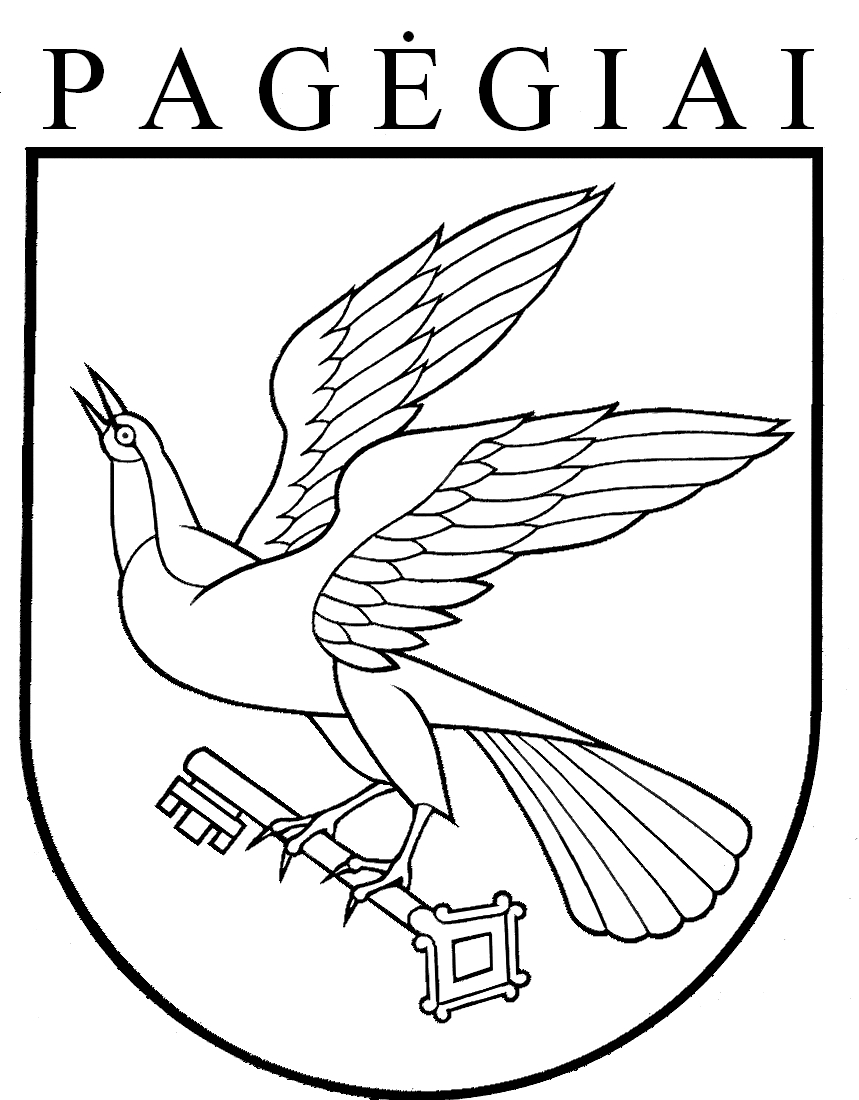 Pagėgių savivaldybės tarybasprendimasdėl pritarimo pagėgių savivaldybės biudžetinių įstaigų 2016 metų finansų kontrolės būklės ataskaitai2017 m. balandžio 27 d. Nr. T-62PagėgiaiEil. Nr.Bendri duomenysAtaskaitinio laikotarpio pabaigojeAtaskaitinio laikotarpio pabaigojeAtaskaitinio laikotarpio pabaigojePraėjusio ataskaitinio laikotarpio pabaigojePraėjusio ataskaitinio laikotarpio pabaigojePraėjusio ataskaitinio laikotarpio pabaigoje1.Viešajam juridiniam asmeniui pavaldžių arba jo valdymo sričiai priskirtų viešųjų juridinių asmenų skaičius.1717171616162.Viešojo juridinio asmens patvirtintas pareigybių (etatų) skaičius.143143143154,05154,05154,053.Viešajame juridiniame asmenyje dirbančių (dirbusių) valstybės tarnautojų ir darbuotojų skaičius.1411411411601601604.Viešojo juridinio asmens buhalterijoje (struktūriniame padalinyje, tvarkančiame apskaitą) patvirtintas pareigybių (etatų) skaičius.1616161616165.Viešojo juridinio asmens buhalterijoje (struktūriniame padalinyje, tvarkančiame apskaitą) dirbančių (dirbusių) valstybės tarnautojų ir darbuotojų skaičius.161616161616KlausimaiAtsakymaiAtsakymaiAtsakymaiAtsakymaiAtsakymaiPažymėkite Pažymėkite Pažymėkite Pažymėkite Pažymėkite Pažymėkite Pažymėkite Pažymėkite 6.Ar viešajame juridiniame asmenyje yra patvirtinta organizacinė struktūra?TaipNeٱ7.Ar siekiant viešajam juridiniam asmeniui iškeltų strateginių ir kitų tikslų yra nustatoma rizika, galinti sutrukdyti šiuos tikslus pasiekti?TaipNeٱ8.Jei taip, kaip ji yra vertinama (pažymėkite tinkamą variantą (variantus):8.1.rizika yra vertinama vadovaujantis auditų išvadomis ir rekomendacijomis;TaipNeٱ8.2.rizika yra vertinama naudojantis rizikos vertinimo modeliais;TaipٱٱNe8.3.rizika yra vertinama kitais būdais.TaipNeٱ9.Ar viešojo juridinio asmens vadovas yra patvirtinęs Viešojo juridinio asmens sąskaitų planą?TaipNeٱ10.Ar viešojo juridinio asmens vadovas yra patvirtinęs Viešojo juridinio asmens apskaitos politiką?TaipNeٱ11.Ar nustatyta ir viešojo juridinio asmens vadovo patvirtinta naudojamų apskaitos registrų:11.1.forma;TaipNeٱ11.2.turinys;TaipNeٱ11.3.skaičius ?TaipNeٱ12.Ar teisės aktų nustatyta tvarka parengtas ir viešojo juridinio asmens vadovo patvirtintas apskaitos dokumentų ir apskaitos registrų saugojimo tvarkos aprašas?TaipNeٱ13.Ar viešojo juridinio asmens vadovas yra patvirtinęs asmenų, kuriems suteikta teisė rengti ir pasirašyti arba tik pasirašyti apskaitos dokumentus, sąrašą ir jų parašų pavyzdžius?TaipNeٱ14.Ar paskirtas darbuotojas, kuris atlieka vyriausiojo buhalterio (buhalterio) arba struktūrinio padalinio, tvarkančio apskaitą, vadovo funkcijas jo atostogų, ligos metu?TaipNeٱ15.Ar viešojo juridinio asmens vadovas yra patvirtinęs Viešojo juridinio asmens finansų kontrolės taisykles?TaipNeٱ16.Ar jos parengtos atsižvelgus į:16.1.įstaigos veiklos pobūdį ir ypatumus;TaipNeٱ16.2.organizacinę struktūrą;TaipNeٱ16.3.veiklos riziką;TaipNeٱ16.4.apskaitos ir informacinę sistemą;TaipNeٱ16.5.turto apsaugos būklę?TaipNeٱ17.Ar viešojo juridinio asmens finansų kontrolės taisyklės per ataskaitinį laikotarpį buvo keistos (papildytos)?TaipٱٱNe18.Ar viešojo juridinio asmens vadovas yra paskyręs atsakingus už išankstinę, einamąją ir paskesniąją finansų kontrolę darbuotojus?TaipNeٱ19.Ar viešojo juridinio asmens vadovas užtikrina, kad valstybės tarnautojai ir darbuotojai, atliekantys finansų kontrolę, turi tinkamą kompetenciją atlikti jiems pavestas funkcijas?TaipNeٱ20.Ar darbuotojų, atliekančių finansų kontrolę, pareigybių aprašymuose ir kituose vidaus dokumentuose yra aiškiai ir tinkamai apibrėžtos funkcijos, teisės, atsakomybė ir pavaldumas?TaipNeٱ21.Ar vyriausiasis buhalteris (buhalteris) arba struktūrinio padalinio, tvarkančio apskaitą, vadovas, vykdydamas išankstinę finansų kontrolę, pasirašydamas ūkinės operacijos dokumentus, parašu patvirtina, kad:21.1.dokumentai tinkamai parengti;TaipNeٱ21.2.ūkinė operacija yra teisėta;TaipNeٱ21.3.jai atlikti pakaks patvirtintų asignavimų?TaipٱٱNe22.Ar buvo atvejų, kai vyriausiasis buhalteris (buhalteris) arba struktūrinio padalinio, tvarkančio apskaitą, vadovas atsisakė pasirašyti ūkinės operacijos atlikimo dokumentus?TaipٱٱNe23.Jei buvo nustatyta atvejų, kai vyriausiasis buhalteris (buhalteris) arba struktūrinio padalinio, tvarkančio apskaitą, vadovas atsisakė pasirašyti ūkinės operacijos atlikimo dokumentus:23.1.ūkinė operacija nebuvo vykdoma;023.2.ūkinė operacija buvo vykdoma;023.3.ūkinė operacija buvo vykdoma rašytiniu vadovo pavedimu?024.Ar per ataskaitinį laikotarpį buvo nustatyta atvejų, kai atlikus ūkinę operaciją išaiškėjo, kad:24.1.       ji buvo neteisėta;TaipٱٱNe24.2.       dokumentai buvo netinkamai parengti;TaipٱٱNe24.3.       ji buvo atlikta viršijant patvirtintas sąmatas ir neatitiko patvirtintų asignavimų?TaipٱٱNeKomentarai.______________________________________________________________________________________________________________________________________________________________Komentarai.______________________________________________________________________________________________________________________________________________________________Komentarai.______________________________________________________________________________________________________________________________________________________________Komentarai.______________________________________________________________________________________________________________________________________________________________Komentarai.______________________________________________________________________________________________________________________________________________________________Komentarai.______________________________________________________________________________________________________________________________________________________________Komentarai.______________________________________________________________________________________________________________________________________________________________25.Jei per ataskaitinį laikotarpį buvo nustatyta atvejų, kai atlikus ūkinę operaciją išaiškėjo šios ataskaitos 24 punkte nurodytos aplinkybės, kas juos nustatė:25.1.vidaus auditoriai;025.2.Valstybės kontrolės auditoriai;025.3.savivaldybės kontrolierius (savivaldybės kontrolės ir audito tarnybos specialistai);025.4.atestuoti auditoriai;025.5.viešojo juridinio asmens valstybės tarnautojai ar darbuotojai?026.Ar viešajame juridiniame asmenyje atliekama kiekvienos ūkinės operacijos einamoji finansų kontrolė?TaipNeٱ27.Ar, atliekant einamąją finansų kontrolę, viešajame juridiniame asmenyje buvo nustatyta neatitikimų ar klaidų?TaipٱٱNe28.Ar nustatyta atvejų kai, nesant galimybės ištaisyti nustatytų neatitikimų ar klaidų, raštu buvo informuotas viešojo juridinio asmens vadovas, nurodant neatitikimų ar klaidų atsiradimo priežastis?TaipٱٱNe29.Kokie sprendimai buvo priimti:29.1.ūkinė operacija nebuvo vykdoma;029.2.įvertinus sprendimo vykdymo sustabdymo pasekmes ar kitas aplinkybes, ūkinė operacija buvo vykdoma toliau;029.3.priimti kiti sprendimai?0Komentarai._____________________________________________________________________________________________________________________________________________________________Komentarai._____________________________________________________________________________________________________________________________________________________________Komentarai._____________________________________________________________________________________________________________________________________________________________Komentarai._____________________________________________________________________________________________________________________________________________________________Komentarai._____________________________________________________________________________________________________________________________________________________________Komentarai._____________________________________________________________________________________________________________________________________________________________Komentarai._____________________________________________________________________________________________________________________________________________________________30.Ar vykdant paskesniąją finansų kontrolę buvo nustatyta neatitikimų ar klaidų ir numatyta priemonių jos metu nustatytiems trūkumams pašalinti?TaipٱٱNe31.Ar viešajame juridiniame asmenyje yra atskirtos išankstinės ir paskesniosios finansų kontrolės funkcijos?TaipNeٱ32.Ar viešajame juridiniame asmenyje laikomasi finansų kontrolės taisyklėse nustatytų procedūrų? TaipNeٱ33.Ar finansų kontrolės procedūros:33.1.        ekonomiškos;TaipNeٱ33.2.        veiksmingos;TaipNeٱ33.3.         funkcionuoja kaip vientisa sistema?TaipNeٱ34.Ar finansinės ataskaitos sudarytos vadovaujantis Viešojo sektoriaus atskaitomybės įstatymu?TaipNeٱ35.Ar sudarant finansines ataskaitas turtas, įsipareigojimai, pajamos ir sąnaudos buvo įvertinti vadovaujantis viešojo sektoriaus apskaitos ir finansinės atskaitomybės standartais?TaipNeٱ36. Ar viešojo juridinio asmens finansinėse ataskaitose teisingai rodomos finansavimo sumos, grynasis turtas bei pinigų srautai?TaipNeٱ37.Ar viešajame juridiniame asmenyje yra paskirti už perduoto naudoti viešojo juridinio asmens turto naudojimo kontrolę atsakingi asmenys?TaipNeٱ38.Ar su visais darbuotojais, įgaliotais saugoti turtą, yra sudarytos visiškos materialinės atsakomybės sutartys?TaipNeٱ39.Ar per ataskaitinį laikotarpį buvo nustatyta tvarka inventorizuotas visas viešojo juridinio asmens turtas ir įsipareigojimai?TaipNeٱ40.Ar inventorizacijos metu buvo nustatytų turto ir įsipareigojimų buhalterinės apskaitos duomenų ir faktiškai rastų jų likučių skirtumų?TaipٱٱNe40.Komentarai.______________________________________________________________________________________________________________________________________________________________Komentarai.______________________________________________________________________________________________________________________________________________________________Komentarai.______________________________________________________________________________________________________________________________________________________________Komentarai.______________________________________________________________________________________________________________________________________________________________Komentarai.______________________________________________________________________________________________________________________________________________________________Komentarai.______________________________________________________________________________________________________________________________________________________________Komentarai.______________________________________________________________________________________________________________________________________________________________41.Ar per ataskaitinį laikotarpį buvo viešojo juridinio asmens turto vagysčių arba netekimų ?TaipٱٱNe41.Komentarai. ______________________________________________________________________________________________________________________________________________________________Komentarai. ______________________________________________________________________________________________________________________________________________________________Komentarai. ______________________________________________________________________________________________________________________________________________________________Komentarai. ______________________________________________________________________________________________________________________________________________________________Komentarai. ______________________________________________________________________________________________________________________________________________________________Komentarai. ______________________________________________________________________________________________________________________________________________________________Komentarai. ______________________________________________________________________________________________________________________________________________________________42.Ar viešajame juridiniame asmenyje yra atskirtos turto apsaugos ir šio turto apskaitos funkcijos?TaipNeٱ43.Ar viešajame juridiniame asmenyje pagal Lietuvos Respublikos teisės aktus turi būti įsteigta vidaus audito tarnyba?TaipNeٱ44.Ar viešajame juridiniame asmenyje yra įsteigta vidaus audito tarnyba?TaipNeٱ45.Ar su Viešojo juridinio asmens finansų kontrolės būklės ataskaita susipažino Vidaus audito tarnybos vadovas?TaipNeٱ46.Kiti Finansų kontrolės būklės ataskaitos formoje nepaminėti svarbūs finansų kontrolės klausimai, pateikiami viešajam juridiniam asmeniui pavaldiems ir (arba) jo valdymo sričiai priskirtiems viešiesiems juridiniams asmenims. 2016 m. biudžeto vykdymo ataskaitos pateiktos savivaldybės kontrolieriui auditui atlikti. Išvados dar nepateiktos. 15 darbuotojų, atliekančių finansų kontrolės funkcijas tobulinosi profesinę kvalifikaciją. Kiti Finansų kontrolės būklės ataskaitos formoje nepaminėti svarbūs finansų kontrolės klausimai, pateikiami viešajam juridiniam asmeniui pavaldiems ir (arba) jo valdymo sričiai priskirtiems viešiesiems juridiniams asmenims. 2016 m. biudžeto vykdymo ataskaitos pateiktos savivaldybės kontrolieriui auditui atlikti. Išvados dar nepateiktos. 15 darbuotojų, atliekančių finansų kontrolės funkcijas tobulinosi profesinę kvalifikaciją. Kiti Finansų kontrolės būklės ataskaitos formoje nepaminėti svarbūs finansų kontrolės klausimai, pateikiami viešajam juridiniam asmeniui pavaldiems ir (arba) jo valdymo sričiai priskirtiems viešiesiems juridiniams asmenims. 2016 m. biudžeto vykdymo ataskaitos pateiktos savivaldybės kontrolieriui auditui atlikti. Išvados dar nepateiktos. 15 darbuotojų, atliekančių finansų kontrolės funkcijas tobulinosi profesinę kvalifikaciją. Kiti Finansų kontrolės būklės ataskaitos formoje nepaminėti svarbūs finansų kontrolės klausimai, pateikiami viešajam juridiniam asmeniui pavaldiems ir (arba) jo valdymo sričiai priskirtiems viešiesiems juridiniams asmenims. 2016 m. biudžeto vykdymo ataskaitos pateiktos savivaldybės kontrolieriui auditui atlikti. Išvados dar nepateiktos. 15 darbuotojų, atliekančių finansų kontrolės funkcijas tobulinosi profesinę kvalifikaciją. Kiti Finansų kontrolės būklės ataskaitos formoje nepaminėti svarbūs finansų kontrolės klausimai, pateikiami viešajam juridiniam asmeniui pavaldiems ir (arba) jo valdymo sričiai priskirtiems viešiesiems juridiniams asmenims. 2016 m. biudžeto vykdymo ataskaitos pateiktos savivaldybės kontrolieriui auditui atlikti. Išvados dar nepateiktos. 15 darbuotojų, atliekančių finansų kontrolės funkcijas tobulinosi profesinę kvalifikaciją. Kiti Finansų kontrolės būklės ataskaitos formoje nepaminėti svarbūs finansų kontrolės klausimai, pateikiami viešajam juridiniam asmeniui pavaldiems ir (arba) jo valdymo sričiai priskirtiems viešiesiems juridiniams asmenims. 2016 m. biudžeto vykdymo ataskaitos pateiktos savivaldybės kontrolieriui auditui atlikti. Išvados dar nepateiktos. 15 darbuotojų, atliekančių finansų kontrolės funkcijas tobulinosi profesinę kvalifikaciją. Kiti Finansų kontrolės būklės ataskaitos formoje nepaminėti svarbūs finansų kontrolės klausimai, pateikiami viešajam juridiniam asmeniui pavaldiems ir (arba) jo valdymo sričiai priskirtiems viešiesiems juridiniams asmenims. 2016 m. biudžeto vykdymo ataskaitos pateiktos savivaldybės kontrolieriui auditui atlikti. Išvados dar nepateiktos. 15 darbuotojų, atliekančių finansų kontrolės funkcijas tobulinosi profesinę kvalifikaciją. 47.Įvertinkite viešojo juridinio asmens finansų kontrolės būklę (labai gera, gera, patenkinama, silpna)._____Gera______________________________________________________________________Įvertinkite viešojo juridinio asmens finansų kontrolės būklę (labai gera, gera, patenkinama, silpna)._____Gera______________________________________________________________________Įvertinkite viešojo juridinio asmens finansų kontrolės būklę (labai gera, gera, patenkinama, silpna)._____Gera______________________________________________________________________Įvertinkite viešojo juridinio asmens finansų kontrolės būklę (labai gera, gera, patenkinama, silpna)._____Gera______________________________________________________________________Įvertinkite viešojo juridinio asmens finansų kontrolės būklę (labai gera, gera, patenkinama, silpna)._____Gera______________________________________________________________________Įvertinkite viešojo juridinio asmens finansų kontrolės būklę (labai gera, gera, patenkinama, silpna)._____Gera______________________________________________________________________Įvertinkite viešojo juridinio asmens finansų kontrolės būklę (labai gera, gera, patenkinama, silpna)._____Gera______________________________________________________________________48.Pagal pateiktas viešajam juridiniam asmeniui pavaldžių ir (arba) jo valdymo sričiai priskirtų viešųjų juridinių asmenų finansų kontrolės būklės ataskaitas, atliktus vertinimus ir turimus duomenis finansų kontrolės būklė įvertinta, iš viso 17 (nurodytas viešajam juridiniam asmeniui pavaldžių ir (arba) jo valdymo sričiai priskirtų viešųjų juridinių asmenų skaičius turi atitikti įvertintų viešųjų juridinių asmenų skaičių), iš jų:      labai gera 0      gera 15      patenkinama 2      silpna 0Pagal pateiktas viešajam juridiniam asmeniui pavaldžių ir (arba) jo valdymo sričiai priskirtų viešųjų juridinių asmenų finansų kontrolės būklės ataskaitas, atliktus vertinimus ir turimus duomenis finansų kontrolės būklė įvertinta, iš viso 17 (nurodytas viešajam juridiniam asmeniui pavaldžių ir (arba) jo valdymo sričiai priskirtų viešųjų juridinių asmenų skaičius turi atitikti įvertintų viešųjų juridinių asmenų skaičių), iš jų:      labai gera 0      gera 15      patenkinama 2      silpna 0Pagal pateiktas viešajam juridiniam asmeniui pavaldžių ir (arba) jo valdymo sričiai priskirtų viešųjų juridinių asmenų finansų kontrolės būklės ataskaitas, atliktus vertinimus ir turimus duomenis finansų kontrolės būklė įvertinta, iš viso 17 (nurodytas viešajam juridiniam asmeniui pavaldžių ir (arba) jo valdymo sričiai priskirtų viešųjų juridinių asmenų skaičius turi atitikti įvertintų viešųjų juridinių asmenų skaičių), iš jų:      labai gera 0      gera 15      patenkinama 2      silpna 0Pagal pateiktas viešajam juridiniam asmeniui pavaldžių ir (arba) jo valdymo sričiai priskirtų viešųjų juridinių asmenų finansų kontrolės būklės ataskaitas, atliktus vertinimus ir turimus duomenis finansų kontrolės būklė įvertinta, iš viso 17 (nurodytas viešajam juridiniam asmeniui pavaldžių ir (arba) jo valdymo sričiai priskirtų viešųjų juridinių asmenų skaičius turi atitikti įvertintų viešųjų juridinių asmenų skaičių), iš jų:      labai gera 0      gera 15      patenkinama 2      silpna 0Pagal pateiktas viešajam juridiniam asmeniui pavaldžių ir (arba) jo valdymo sričiai priskirtų viešųjų juridinių asmenų finansų kontrolės būklės ataskaitas, atliktus vertinimus ir turimus duomenis finansų kontrolės būklė įvertinta, iš viso 17 (nurodytas viešajam juridiniam asmeniui pavaldžių ir (arba) jo valdymo sričiai priskirtų viešųjų juridinių asmenų skaičius turi atitikti įvertintų viešųjų juridinių asmenų skaičių), iš jų:      labai gera 0      gera 15      patenkinama 2      silpna 0Pagal pateiktas viešajam juridiniam asmeniui pavaldžių ir (arba) jo valdymo sričiai priskirtų viešųjų juridinių asmenų finansų kontrolės būklės ataskaitas, atliktus vertinimus ir turimus duomenis finansų kontrolės būklė įvertinta, iš viso 17 (nurodytas viešajam juridiniam asmeniui pavaldžių ir (arba) jo valdymo sričiai priskirtų viešųjų juridinių asmenų skaičius turi atitikti įvertintų viešųjų juridinių asmenų skaičių), iš jų:      labai gera 0      gera 15      patenkinama 2      silpna 0Pagal pateiktas viešajam juridiniam asmeniui pavaldžių ir (arba) jo valdymo sričiai priskirtų viešųjų juridinių asmenų finansų kontrolės būklės ataskaitas, atliktus vertinimus ir turimus duomenis finansų kontrolės būklė įvertinta, iš viso 17 (nurodytas viešajam juridiniam asmeniui pavaldžių ir (arba) jo valdymo sričiai priskirtų viešųjų juridinių asmenų skaičius turi atitikti įvertintų viešųjų juridinių asmenų skaičių), iš jų:      labai gera 0      gera 15      patenkinama 2      silpna 0